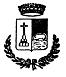 COMUNE DI CREMOSANOPROVINCIA DI CREMONACOPIACodice ente		10740 4DELIBERAZIONE N. 27del 30-11-2019VERBALE DI DELIBERAZIONE DEL CONSIGLIO COMUNALEAdunanza Ordinaria di Prima convocazione – seduta PubblicaOGGETTO: Approvazione della Razionalizzazione Periodica ex art. 20. Riassetto e razionalizzazione di SCRP S.p.A. e delle società da essa partecipate mediante completamento del processo di dismissione delle attività industriali già intrapreso e concentrazione di tutte le restanti attività strategiche e operative in capo a Consorzio.It S.r.l.             L’anno  duemiladiciannove addì  trenta del mese di novembre alle ore 09:30 nella sala delle adunanze, previa osservanza di tutte le formalità prescritte dalla vigente legge, vennero oggi convocati a seduta i componenti il Consiglio Comunale. Al1'appello risultano:						Totale presenti   11							Totale assenti      0Partecipa alla adunanza il Segretario Comunale Sig.ra BONOLDI DOTT.SSA ELVIRA NELLY il quale provvede alla redazione del presente verbale.Essendo legale il numero degli intervenuti, il Sig.  RAFFAELE PERRINO nella sua qualità di SINDACO assume la presidenza e dichiara aperta la seduta per la trattazione dell'argomento indicato in oggetto.Oggetto: Approvazione della Razionalizzazione Periodica ex art. 20. Riassetto e razionalizzazione di SCRP S.p.A. e delle società da essa partecipate mediante completamento del processo di dismissione delle attività industriali già intrapreso e concentrazione di tutte le restanti attività strategiche e operative in capo a Consorzio.It S.r.l.E’ relatore il Sindaco che illustra brevemente al Consiglio Comunale il punto all’Ordine del Giorno.Al termine della relazione,IL CONSIGLIO COMUNALEPremesso che:Con deliberazione del consiglio comunale n. 23 del 21 settembre 2017, è stato approvato il piano di revisione straordinaria delle partecipazioni societarie ai sensi dell’art. 24 D. Lgs. 175/2016, Testo Unico in materia di società a partecipazione pubblica (il “TUSP”), avente ad oggetto la ricognizione di tutte le partecipazioni detenute dal Comune, direttamente o indirettamente, con la finalità di apprezzare quali tra di esse fossero da ritenere strettamente necessarie per il perseguimento delle proprie finalità, sempre che inerenti una delle attività indicate dall’art. 4, comma 2, TUSP;Il testo di tale revisione straordinaria deve intendersi parte integrante della presente deliberazione;Con il medesimo piano di revisione straordinaria sono stati assunti i seguenti obiettivi di razionalizzazione che coinvolgono SCRP S.p.A. (oggi in liquidazione) e società da essa partecipate, tenute a conformarsi agli indirizzi assunti dai Comuni che ne detengono, direttamente o indirettamente, il capitale sociale:Cessione della partecipazione detenuta da SCRP S.p.A. di Biofor Energia S.r.l.;Scioglimento di SCS S.r.l. o eventuale fusione di SCS S.r.l. nella controllante SCRP S.p.A.;Razionalizzazione delle partecipazioni detenute in SCRP S.p.A. e Consorzio It S.r.l. anche per il tramite di eventuale fusione per incorporazione, con l’obiettivo di conseguire risparmi sui costi amministrativi di gestione per effetto di economie di scala e eliminazione di alcune duplicazioni di costi;Il piano è in corso di attuazione, come risultante dalla qui allegata relazione;Premesso altresì che:Con deliberazione n. 30 del 15 novembre 2018, il Comune di Cremosano ha approvato la relazione periodica ex art. 20 D. Lgs. 175/2016, qui integralmente richiamata;L’Assemblea dei soci di SCRP S.p.A. il 21 giugno 2018, a cui ha partecipato il Sindaco esprimendo voto favorevole in attuazione della deliberazione n. 14 del 4 maggio 2017 di questo Consiglio comunale, ha approvato modifiche statutarie che, oltre l’adeguamento alle disposizioni introdotte dal TUSP, hanno rimodellato l’oggetto sociale di SCRP coerentemente con gli indirizzi espressi nei piani di revisione straordinaria approvati dai Comuni soci;Tuttavia, un numero minoritario di Comuni soci, alcuni dei quali pure avevano condiviso i suddetti indirizzi strategici, hanno manifestato il proprio dissenso dalle modifiche introdotte nell’oggetto sociale, comunicando l’intenzione di esercitare diritto di recesso ai sensi dell’art. 2437 C.C.;Dato atto che:L’art. 20, comma 1, TUSP (Razionalizzazione periodica delle partecipazioni pubbliche) prevede che, fermo quanto previsto dall’art. 24, comma 1, TUSP, “le amministrazioni pubbliche effettuano annualmente, con proprio provvedimento, un’analisi dell’assetto complessivo delle società in cui detengono partecipazioni, dirette o indirette, predisponendo, ove ricorrano i presupposti di cui al comma 2, un piano di riassetto per la loro razionalizzazione, fusione o soppressione, anche mediante messa in liquidazione o cessione”;Il successivo comma 2 dell’art. 20 TUSP precisa che: “I piani di razionalizzazione, corredati di un'apposita relazione tecnica, con specifica indicazione di modalità e tempi di attuazione, sono adottati ove, in sede di analisi di cui al comma 1, le amministrazioni pubbliche rilevino:a)  partecipazioni societarie che non rientrino in alcuna delle categorie di cui all'articolo 4; b)  società che risultino prive di dipendenti o abbiano un numero di amministratori superiore a quello dei dipendenti; c)  partecipazioni in società che svolgono attività analoghe o similari a quelle svolte da altre società partecipate o da enti pubblici strumentali; d)  partecipazioni in società che, nel triennio precedente, abbiano conseguito un fatturato medio non superiore a un milione di euro; e)  partecipazioni in società diverse da quelle costituite per la gestione di un servizio d'interesse generale che abbiano prodotto un risultato negativo per quattro dei cinque esercizi precedenti; f)  necessità di contenimento dei costi di funzionamento; g)  necessità di aggregazione di società aventi ad oggetto le attività consentite all'articolo 4.Rilevato che:In coerenza con gli obiettivi di razionalizzazione delle società partecipate, con la delibera di revisione periodica relativa all’esercizio 2017, è stato approvato il piano descritto nella relazione allegata alla presente;Mediante tale atto, è stata confermata la necessità di concentrare in capo ad un’unica società lo svolgimento dei servizi di interesse generale e di quelli strumentali resi da SCRP S.p.A. e dalla allora Consorzio It S.r.l., con l’obiettivo di conseguire un complessivo contenimento dei costi, fermo restando il completamento dei processi di alienazione a Padania Acque S.p.A. delle infrastrutture funzionali al servizio idrico integrato e della cessione a terzi delle partecipazioni in Biofor Energia S.r.l. già intrapresi da SCRP S.p.A.;In tale sede si è rilevato: “la razionalizzazione delle partecipazioni societarie detenute da questo Comune può essere perseguita nel modo più efficace attraverso la messa in liquidazione volontaria di SCRP S.p.A. e la devoluzione a Consorzio It S.r.l. delle attività di interesse generale e strumentali aventi rilievo sovracomunale ad oggi gestite da SCRP S.p.A., con l’eccezione delle attività industriali già interessate dai sopra riferiti processi di dismissione già intrapresi, che potranno utilmente perfezionarsi anche nell’ambito della liquidazione”;La operazione di cui sopra è parsa, e pare tuttora funzionale ad un più efficace assetto delle partecipazioni, poiché determina l’aggregazione di tutte le attività in capo ad unico soggetto con conseguente riduzione dei costi di gestione, perseguita anche tramite la liquidazione di SCRP S.p.A. che, ad avviso di questo Comune, deve avvenire nel rispetto degli indirizzi che verranno d’appresso indicati;la concentrazione delle attività in capo a Consorzio It risponde non solo all’esigenza di garantire la continuità dei servizi ai Comuni dalle società del gruppo, ma anche a quella di favorirne lo sviluppo, che appare auspicabile anche in una prospettiva di lungo periodo, tenuto conto delle prevedibili crescenti necessità dei Comuni, soprattutto quelli di più ridotte dimensioni, di affidarsi alle diverse forme di aggregazione previste dall’ordinamento;A tal fine, il Comune ha approvato la liquidazione volontaria di SCRP S.p.A., nel rispetto dei seguenti criteri ed obiettivi: Completare al più presto i processi di dismissione delle attività industriali già intrapresi, perfezionando la cessione a Padania Acque S.p.A. delle infrastrutture funzionali al servizio idrico integrato e l’alienazione della partecipazione detenuta in Biofor Energia S.r.l., adoperandosi, per quanto di competenza, affinché i processi di dismissione in atto garantiscano il mantenimento degli attuali livelli occupazionali;Assicurare la massima continuità nello svolgimento delle attività e dei servizi attualmente facenti capo a SCRP S.p.A., devolvendo alla sua controllata Consorzio It S.r.l. la gestione del sistema di videosorveglianza, del canile intercomunale, degli impianti fotovoltaici realizzati sugli edifici dei Comuni soci, nonché lo svolgimento delle attività di Committenza e dei servizi di committenza ausiliari, portando a termine la realizzazione della caserma dei Vigili del fuoco;Assicurare la conservazione degli assets strategici per i soci quali le piattaforme ecologiche sovracomunali, il canile, gli impianti fotovoltaici, l’area per lo sviluppo delle caserme, assicurandone la disponibilità a Consorzio It S.r.l.;Garantire anche per il futuro il ruolo di indirizzo che il territorio cremasco esprime attualmente in LGH S.p.A. attraverso la partecipata SCS s.r.l., in accordo con il socio Cremasca Servizi, avuto in ogni caso riguardo alle previsioni dell’accordo di partnership societaria ed industriale sottoscritto con A2A S.p.A. ed al subpatto parasociale concluso tra SCS s.r.l., Aem Cremona S.p.A., Cogeme S.p.A., AEM Pavia S.p.A. e Astem Lodi S.p.A.; Il perseguimento degli obiettivi sopra descritti potrà essere attuato attraverso l’operazione di fusione c.d. inversa di SCRP S.p.A. nella controllata Consorzio It S.r.l.,  che consentirà di redistribuire ai Comuni soci di SCRP S.p.A. una pari quota di partecipazioni in Consorzio It S.r.l., per il cui tramite assicurare la continuità del controllo analogo congiunto necessario per l’affidamento di servizi secondo il modello già in atto dello “in house providing”; (…) “salva la possibilità per SCRP S.p.A. di procedere, ove necessario per garantire la continuità delle attività e dei servizi di committenza, all’immediato conferimento del correlativo ramo d’azienda alla controllata Consorzio It anche anticipatamente rispetto all’operazione di fusione inversa, i cui tempi tecnici potrebbero essere incompatibili con l’indispensabile assunzione di tali funzioni e attività da parte di Consorzio It S.r.l.”Il piano prevedeva altresì la trasformazione di Consorzio IT S.r.l. in compagine azionaria, e la approvazione di modifiche statutarie atte a consentire lo svolgimento delle attività prima rese da SCRP, nonché a garantire la efficacia del controllo analogoAccertato che:Il piano approvato è ancora in corso di esecuzione;Nel corso dell’anno 2018, in attuazione del piano, è avvenuto quanto segue – siccome meglio descritto nella relazione, ove accennati per completezza anche atti compiuti nel 2019:1) messa in liquidazione di SCRP;2) trasformazione di Consorzio IT S.r.l. in compagine azionaria, e adozione delle prescritte modifiche statutarie;3) avvio delle attività di committenza da parte di Consorzio IT S.p.A.;4) prosecuzione delle attività volte alla cessione degli assets (quote e ramo di azienda) relativi a Biofor Energia S.r.l. – operazione conclusasi nel 2019;5) prosecuzione delle attività prodromiche alla dismissione degli altri assets;Dai bilanci delle società partecipate non emergono criticità;Ritenuto che:Sussistano tutte le condizioni per il mantenimento delle partecipazioni di cui alla relazione;Non sia necessario adottare un nuovo piano di razionalizzazione;Visto l’art. 42, D. Lgs. 267/2000;Visti gli artt. 4, 5, 7, 9, 20 e 24 D. Lgs. 175/2016,Con voti favorevoli n. 7, contrari n. 0, astenuti n. 0, resi come per legge DELIBERADi approvare le sopra esposte premesse affinché costituiscano parte integrante della presente deliberazione;Di approvare la allegata relazione periodica, dando incarico al Responsabile per la comunicazione di trasmettere la medesima ai competenti organi  Con separata votazione, con voti favorevoli n. 7, contrari n. 0, astenuti n. 0 resi da n. 7 Consiglieri presenti e votanti, espressi per alzata di mano, resi come per legge DELIBERADi dichiarare la presente deliberazione immediatamente eseguibile, a mente dell’art. 134, quarto comma, del D.Lgs. 267/2000 e s.m.i..COMUNE DI CREMOSANOPROVINCIA DI CREMONADELIBERAZIONE CONSIGLIO COMUNALE N. 27 DEL 30-11-2019OGGETTO: Approvazione della Razionalizzazione Periodica ex art. 20. Riassetto e razionalizzazione di SCRP S.p.A. e delle società da essa partecipate mediante completamento del processo di dismissione delle attività industriali già intrapreso e concentrazione di tutte le restanti attività strategiche e operative in capo a Consorzio.It S.r.l.Vista la deliberazione in oggetto descritta e relativa istruttoria, si esprimono i seguenti pareri: Parere di regolarità tecnica FavorevoleIl responsabile del ServizioF.to (DOTT.SSA ELVIRA NELLY BONOLDI)Il presente verbale viene così sottoscritto:===========================================================RELAZIONE DI PUBBLICAZIONE Cremosano li, 19-12-2019……………….La suestesa deliberazione:Ai sensi dell'art.124, comma 1°, D. Lgs. 18/08/2000, N.ro 267, viene oggi pubblicata all'Albo Pretorio per 15 giorni consecutivi.Il Segretario Comunale F.to ELVIRA NELLY DOTT.SSA BONOLDI===========================================================CERTIFICATO DI ESECUTIVITA' (Art. 134 D. Lgs. 18/08/2000, N.ro 267)Si certifica che la presente deliberazione è divenuta esecutiva ai sensi di legge:Decorsi 10 giorni dalla pubblicazione in data 29-12-2019              Cremosano li, 29-12-2019			Il Segretario Comunale	F.to ELVIRA NELLY DOTT.SSA BONOLDICOPIA CONFORME ALL'ORIGINALE PER USO AMMINISTRATIVO			IL SEGRETARIO COMUNALELA PRESENTE DELIBERAZIONE E' STATA PUBBLICATA ALL'ALBO PRETORIO AL N. 482 DAL 19-12-2019 AL 03-01-2020IL RESP. DEL PROCEDIMENTO(Paulli Dr.ssa Sabrina)RAFFAELE PERRINOPresenteSINDACOMARCO FORNAROLIPresenteCONSIGLIERESIMONE RIBOLDIPresenteCONSIGLIERECRISTINA STAMERAPresenteCONSIGLIEREMARCK SPOLDIPresenteCONSIGLIEREMARCANTONIO VIGANIPresenteCONSIGLIEREDEMETRIO DELLA TORREPresenteCONSIGLIEREALESSIO LUCA VERGATIPresenteCONSIGLIEREGIUSEPPE MARTELLOSIOPresenteCONSIGLIEREMATTEO CAPPELLIPresenteCONSIGLIEREMARA MANZONIPresenteCONSIGLIEREDELIBERA N. 27DEL 30-11-2019Il PresidenteIl Segretario ComunaleF.to  RAFFAELE PERRINOF.to BONOLDI DOTT.SSA ELVIRA NELLY